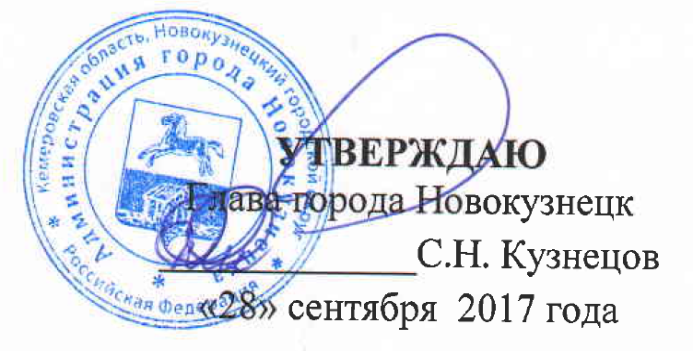 ПРОТОКОЛот 28.09.2017 годапо вопросу общественного обсуждения корректировки программы комплексного развития транспортной инфраструктуры Новокузнецкой агломерацииМесто и время проведения общественного обсуждения:         - Кемеровская область, город Новокузнецк, улица Кирова 71 .       28 сентября 2017 года в 16.00 часа в администрации города Новокузнецка по адресу: г. Новокузнецк, ул. Кирова, 71, в малом зале администрации города Новокузнецка.Способ информирования общественности: Материалы проекта «Безопасные и качественные дороги» размещены и на официальном сайте администрации города Новокузнецка (www.admnkz.info) и на сайте Администрации Кемеровской области (www.ako.ru) в информационно-телекоммуникационной сети «Интернет», Информирование общественности производилось в средствах массовой информации и на официальном сайте Администрации
г. Новокузнецка (www.admnkz.info).Повестка дня:Обсуждение результатов выполнения в 2017г. мероприятий программы комплексного развития транспортной инфраструктуры Новокузнецкой агломерации. Рассмотрение корректировки программы комплексного развития транспортной инфраструктуры Новокузнецкой агломерации на 2018г.-2019г. Цели проведения общественных обсуждений: информирование о результатах выполненных мероприятий программы комплексного развития транспортной инфраструктуры Новокузнецкой агломерации (ПКРТИ) и обсуждение планов на 2018г., выявление мнений, замечаний и недостатков со стороны общественности и заинтересованных участников по результатам реализации ПКРТИ в 2017г. Новокузнецкой агломерации и их корректировки ПКРТИ на   2018гПредседатель общественного обсуждения: Кузнецов Сергей Николаевич – Глава города НовокузнецкаПрезидиум:Завацкий Роман Викторович – заместитель председателя Новокузнецкого совета народных депутатовПрошунина Ирина Сергеевна – заместитель Главы города по экономическим вопросамСекретарь общественного обсуждения: Ишимцева Оксана Александровна–инженер отдела безопасности дорожного движения МКП «Дороги Новокузнецка» Участники общественных обсуждений:В общественных обсуждениях приняли участие 48 человек в т.ч.:депутаты Новокузнецкого городского Совета народных депутатов;члены Совета старейшин;ветераны;ключевые участники проектной команды по реализации приоритетного проекта «Безопасные и качественные дороги»;руководители органов администрации города; представители сферы дорожного и жилищно-коммунального хозяйства города;представители ОГИБДД по г. Новокузнецку;члены общероссийского народного фронта;представители средств массовой информации, общественности, участники проекта «Дублер НК» и т.д.Основание для проведения общественных обсуждений:	Общественные обсуждения проведены в соответствии с Федеральным законом от 06.10.2003 года № 131-ФЗ «Об общих принципах организации местного самоуправления в Российской Федерации», Уставом Новокузнецкого городского округа, Распоряжением от 19.09.2017 №1496 «О проведении общественного обсуждения корректировки программы комплексного развития транспортной инфраструктуры Новокузнецкой агломерации».По вопросу повестки выступил:Вступительное слово о порядке проведения общественных обсуждений по рассмотрению корректировки программы комплексного развития транспортной инфраструктуры Новокузнецкой агломераций в рамках реализации приоритетного проекта «Безопасные и качественные дороги» - Глава города Новокузнецка Кузнецов С.Н. Докладчик начальник УДКХиБ Горшенин А.В., с информацией: Результаты реализации программы комплексного развития транспортной инфраструктуры Новокузнецкой агломерации за 2017 год в рамках реализации приоритетного проекта «Безопасные и качественные дороги»Общий объем выделенных средств в Новокузнецкой агломерации это 1250 млн. рублей в 2017 году и 1460 млн. рублей в 2018г.; из них 50% -федеральный бюджет,  региональный и местный – по 25 % соответственно. В начале года на сайте электронных референдумов «Наш Новокузнецк» было проведено голосование «Выбери дороги для ремонта». Это уже второе ежегодное голосование, которое ложится в основу при формировании планов по ремонту дорог. А сама площадка электронных референдумов «Наш Новокузнецк»  включена в перечень лучших муниципальных практик России. Благодаря проведенному голосованию «Выбери дороги для ремонта»  и определению лидеров народного голосования в первую очередь были отремонтированы дороги, которые находились в самом неудовлетворительном состояниив т.ч. дороги, которые попали на сайт проекта «Дорожная инспекция ОНФ/Карта убитых дорог»: ул. Хлебозаводская, ш. Кондомское, ул. Транспортая  11 апреля 2017 года состоялись первые общественные слушания программы комплексного развития транспортной инфраструктуры, на которых рассмотрены предложения по корректировке программы с учетом результатов диагностики автомобильных дорог, была презентована интерактивная карта по ремонту дорог, благодаря которой каждый житель знал какие дороги в какой период времени будет отремонтирована. Для сетевых организаций, автобусных предприятий и жителей Новокузнецка на странице приоритетного проекта были выложены актуальные графики ремонта дорог, для того, что бы синхронизировать работу ресурсоснабжающих организаций и  подрядчиков по ремонту дорог.В реализации приоритетного проекта на основе проведенных электронных аукционов в 2017г. приняли участие следующие подрядные организации: ОАО «Новокузнецкое ДРСУ», ООО «Трест ВГСС», ООО «Лель». ООО «ЮКС», ООО «Горсвет». Все эти организации зарегистрированы (Новокузнецк, Новокузнецкий район, Киселевск) и давно работают на территории в Новокузнецкой агломерации Благодаря реализации  приоритетного проекта «Безопасные и качественные дороги» был дан  мощный импульс для создания новых  рабочих мест жителям Новокузнецкой агломерации и развитие технологий производства работ.3. Многоступенчатый контроль качестваРеализация приоритетного проекта проходит под многоступенчатым контролем качества. Система контроля качества состоит из нескольких этапов:Контроль над соблюдением технологии производства работ состоит:Внутренний контроль качества входящих материалов, соблюдение технологий со стороны подрядчика; Контроль качества со стороны Заказчика: визуальный и лабораторный в том числе путем привлечения независимой экспертизы (КузЦДИ);Контроль качества с привлечением ФКУ «Сибуправтодор»: визуальный и лабораторный. Помимо всего этого проводится проведение внепланового  лабораторного контроля по всем материалам, присланным жителям города в общественную приемную, размещенные в СМИ и по прочим каналам связи. То есть, любой сигнал от жителей города при наличии подтверждающих фото- видеоматериалов, где у специалистов хотя бы возникнет сомнение в нарушении технологического процесса проверяется. По результатом работы общественной приемной и анализа обращений и полученной информации около 72% обращений не нашли подтверждения, жителям даны разъяснения по особенностям производства работ. 28 % обращений нашли подтверждение, по  результатам, которых проводилась претензионная работа с подрядными организациями  по устранению брака.  К примеру ул.Тореза, где работы подрядная организация по укладке асфальта производила во время сильного ливня в лужи. Уже на следующий день, подрядчик был вынужден демонтировать брак и устранить выявленные замечания.Ведь только после такого благодаря такому без сомнения тотальному контролю можно говорить о качестве проводимых работ. Претензионная работа с подрядчикамиЗа время реализации проекта, к подрядными организациям выставлены следующие рекламации:На основании результатов лабораторных испытаний образцов т.ч. полученные от Сибуправтодора по несоответствию следующих параметров водонасыщение/ плотность/толщина/состав асфальтобетонной смеси по 7 объектам: ул. Хлебозаводская, ул. Музейная, ул. Тольятти, пр-кт Пионерский, Кондомское ш. ул. Ноградская, ул. Кутузова.  Подрядные организации произвели фрезерование дефектных участков и повторную укладку асфальтобетонной смеси.Замечания выставленные Заказчиком работ по 14 объектам: ул. Мурманская, ул. Лазо, ул. Музейная, ул. Хлебозаводская, ул. Тореза, ул. Ноградская, пр-кт Пионерский, ул. Зыряновская, Заводское ш. Притомское ш., ул. Вокзальная, пр-кт Сов. Армии, ул. Франкфурта, пр-кт Пионерский, ул. Циолковского, 1 мая, ул. Челюскина, ул. Запорожская. Подрядные организации произвели фрезерование дефектных участков и повторную укладку асфальтобетонной смеси. В некоторых местах за счет подрядных организаций вне рамок контракта было произведено строительство ливнеприемных колодцев к примеру на  ул. Хлебозаводской.В настоящий момент работы находятся в стадии завершения из них, работы раскрыты на всех 44 запланированных объектах из них : 38 объекта- ремонт дорог, 6 объекта- светофоры и пешеходные ограждения:- работы завершены  и приняты комиссией на 30 объектах; - работы завершены, готовятся к приемке комиссии 4 объектов;-работы в процессе завершения 10 объектов. Работы по асфальтированию проезжей части на этих объектах  практически завершены (кроме Тореза).Достижение целевых показателейВ соответствии с целевыми показателями приоритетного проекта на 28.09.2017г. были достигнуты следующие показатели: Приведение в  нормативное состояние  86,7 км. дорог (без ул. Тореза), ,  что составляет 47,2% (плановые показатели на конец года 85,7 км. или в процентном соотношении 47,1 %); После завершения работ на ул. Тореза планируется достижение следующих показателей 47,3 %, общей протяженностью 91 км.С учетом устраненных мест концентрации ДТП, их миграции, образовании новых и потенциально возможных за 9 месяцев 2017г. зафиксировано 20 мест концентрации ДТП что составляет 74 %, после ввода в эксплуатацию последних светофоров планируется снижение мест концентрации ДТП до 18 шт., что составит 66,7 %доля дорожной сети, функционирующей в режиме перегрузки в «час-пик» снизилась на 3 %, За счет того, что были отремонтированы объездные автодороги и  участки с наибольшей интенсивностью движения в итоге произошло перераспределение автотранспорта с центральных улиц города на периферийные и объездные маршруты для движения, увеличилась скорость потока автотранспорта  на периферийных маршрутах следовательно возросла пропускная способность участков улично-дорожной сети.   В итоге в настоящий момент рабочей группой подписано  23 актов оценки приемочной комиссии на 30 объектов. 2.Рассмотрение корректировки программы комплексного развития транспортной инфраструктуры Новокузнецкой агломерации на 2018г-2019г. В 2017г. ремонт дорог был сосредоточен на  транзитных и объездных маршрутам движения автотранспорта и участкам автодорог из района в центр города. А в 2018г. ремонт дорог будет сосредоточен на несущих магистралях внутри  каждого  района города. Критерии по выбору участков  дорог в ремонтную компанию: Приоритетный выбор и начало  работ с лидеров народного голосования «Выбери дороги для ремонта», на сайте электронных референдумов «Наш Новокузнецк»;     Ненормативное состояние проезжей части;  На участках  зафиксированы места концентрации ДТП или аварийно-опасные участки;На участках дорог осуществляются регулярные маршруты движения общественного транспорта.Голосование «Выбери дороги для ремонта» было проведено в период с 20 августа по 10 сентября.  Лидеры народного голосования распределились следующем образом: это ул. Обнорского, Ильинское ш., ш. Байдаевское, ул. Фесковская, пр-кт Сов. Армии, ул. Рудокопровая, участок ул. Транспортной от ул. Тольятти до развязки на 6 км., пр-кт Шахтеров, ул. Климасенко, Ул. Кирова, и пр.  Практически все лидеры народного голосования будут включены в программу по ремонту дорог на 2018г. в рамках реализации приоритетного проекта «Безопасные и качественные дороги.Посмотреть карту с предложениями по ремонту дорог можно на странице приоритетного проекта «Безопасные и качественные дороги» на сайте бкд.рфПосле проведения диагностики автомобильных дорог будет сформирован окончательный список ремонта дорог для внесения изменений в ПКРТИ на уровне муниципалитета и представления их  в Администрацию Кемеровской области и в Росавтодор для внесения изменений в программу Комплексного развития транспортной инфраструктуры и Министерство транспорта Российской Федерации.Выводы:В 2018г. мы планируем отремонтировать около 90 км. дорог. Процент прироста составит 62,6 %; Помимо ремонта уделим внимание безопасности на дорогах. В рамках реализации приоритетного проекта «Безопасные и качественные дороги» на 1 сентября зафиксировано 18 мест концентрации ДТП, а к 1 сентября 2018 г. мы планируем снизить кол-во ДТП до 13 шт. Выполнение намеченных мероприятий по ремонту дорог, позволит Новокузнецку радикально решить вопрос качества автомобильных дорог, решить наболевшие проблемы безопасности дорожного движения и улучшения городской среды, инвестиционной привлекательности, даст мощный импульс для развития Новокузнецка и позволит достойно войти в  400-летний  Юбилей города  Новокузнецка.Участники общественного обсуждения высказали свои предложения и замечания, касающиеся корректировки программы комплексного развития транспортной инфраструктуры Новокузнецкой агломерации.Выступили:1.Член совета старейшин Остапец Владимир Петрович.Вопрос:  Во что городу обходится ремонт 1м2 ремонта дорог? Попадают ли ремонт дорог этого года в ремонт дорог 18г.?Ответ:В 2016г. сметная документация проходит многоступенчатый контроль во всех комитетах (в т.ч. отдел смет), стоимость 1м2 составила 1650 рублей с учетом работ по замене бордюрного камня, использованием современных материалов (ШМА). При защите программы по ремонту дорог в Москве была дана установка, что стоимость ремонта не должна превышать 1250 р., с учетом этого программа была скорректирована и увеличена площадь ремонта дорожного покрытия. Ремонт дорог отремонтированных в этом году ни в коем случае не попадут в ремонтную компанию 2018г. На дороги, которые отремонтированы в 2017г. распространяются гарантийные обязательства: на асфальт Тип Б2-срок гарантии 4 года, ЩМА-20 -5 лет. И гарантийные обязательства так же будут контролироваться в т.ч. с привлечением ФКУ «Сибуправтодор». На 2018г. планируют выполнить работы только из ЩМА, что конечно приведет к удорожанию себестоимости работ, но для города –это увеличения гарантийного срока на 5 лет.Панов Павел Васильевич директор по производству ООО «Трест ВГСС» Замечание: У меня замечание, что основные дороги нужно делать из ЩМА, а заезды и примыкания из асфальта типа Б, так как тяжелая техника не может качественно выполнить эту работу на заездах.Ответ: Согласен в т.ч. обеспечить требуемое уплотнение.  Замечание принимается.Вопрос: Хорошо делаются дороги, но если посмотреть ул. Транспортную, когда идет дождь, то куда воде деваться? Ведь все, что мы делали в этом году пропадет. Та же самая проблема на Ильинском шоссе-оттока воды нет, откосы и кюветы заросли. Такая же проблема на ул. Запорожской.Ответ: На ул. Транспортной нет ливневой канализации. При этом вы помните какое было обводнение до того как мы начали работать, там 2 полосы полностью были перекрыты водой. Мы сделали 3 локальных колодца, возле церкви с обоих сторон, спланировали обочины, что бы отвести по максимуму воду с проезжей части. В рамках данного проекта и ремонта дорог выполнить работы по строительству ливневой канализации не представлялось возможным, нужен проект и нужны совсем другие капитальные вложения в инфраструктуру объекта. Но на сколько это было возможно проблему отвода воды решили. По ул. Запорожской до ремонта дороги было обводнение. А сейчас даже после обильных ливней -дорога не обводнена, за счет разуклонки и профилирования обочины. То же самое на ул. Хлебозаводской- поставили 3 колодца и локально там, где это было возможно,  проблему решили.Член совета старейшин Журавков Юрий МихайловичВопрос: Вы сегодня рассматривали работы в объеме Новокузнецкой агломерации, а не города. Прошу обратить внимание на несколько моментов: выезд в сторону Сосновки. Пробки стоят из Центрального района до самой Сосновки, этот вопрос нужно решать. А так же нужно обеспечить профиль дороги. И последний вопрос реконструкция дороги из Новоильинского района в Заводской, южного выезда, северного выезда, перекрестка в Сосновке. Ответ: Мы открыты для обсуждения, Вы можете прийти к нам посмотреть рабочую и исполнительную  документацию на ремонт дорог в т.ч. по профилю дорог и заключению экспертов. Ваши предложения и замечания по реконструкции указанных участков принимаются и мы постараемся их включить в проект на будущие периоды. Представитель ОГИБДД по г. Новокузнецку Пухальский Дмитрий БорисовичВопрос: решение вопросов по ремонту межстыкового пространства на трамвайных переездов, к примеру ул. Циолковского, Кутузова и т.д. будет ли решатся данный вопрос по уже отремонтированным дорогам и как это будет решаться в следующем году?Ответ:В этом направлении разработан регламент взаимодействия. Мы не зря разработали интерактивную карту, выложили в открытый доступ график ремонта дорог, что бы сетевые организации, балансосодержатели трамвайных путей могли планировать свою работу по подготовке трамвайных переездов, а потом уже мы заходим туда с асфальтом. По трамвайным переездам выполненным в плитке- МТПП ремонтирует эти переезды самостоятельно. Ваш вопрос взят на контроль, что возможно сделать в этом направлении будет сделано в ближайшее время, остальные переезды на следующий год.С заключительным выступил Глава г. Новокузнецка Кузнецов С.Н.:  Общественные обсуждения по корректировки программы комплексного развития транспортной инфраструктуры Новокузнецкой агломерации при реализации проекта «Безопасные и качественные дороги» считать состоявшимися.  Все замечания и предложения принимаются. Интерактивную карту ремонта можно увидеть на сайте бкд.рф и на сайте Администрации г. Новокузнецка. Приложения:Приложение к Протоколу общественных обсуждений от 29.09.2017г. по вопросу «Корректировки  программы комплексного развития транспортной инфраструктуры Новокузнецкой агломерации» на 1 листе.Составил: Ишимцева О.А., тел.45-12-49Приложениек Протоколу общественных обсуждений от 28.09.2017г.по вопросу корректировки программы комплексного развития транспортной инфраструктуры Новокузнецкой агломерации.ПОРУЧЕНИЯ:1. Неопределенному кругу лиц (подрядчикам, осуществляющим работы в рамках приоритетного проекта «Безопасные и качественные дороги») в 2018г.:1.1 Предложить в год  празднования 400-летия г. Новокузнецка выполнить в рамках муниципально-частного партнерства работы по ремонту тротуара на ул. Бардина на участке от Домбыта до вокзала и на ул. Кирова от администрации г. Новокузнецка до Левого берега.  Срок – до 01.07.2018г.2. Начальнику УДКХиБ Горшенину А.В.Направить отчет в Департамент жилищно-коммунального и дорожного комплекса о результатах проведенных общественных обсуждений по корректировки программы комплексного развития транспортной инфраструктуры Новокузнецкой агломерации и предложениях по включению участков улично-дорожной сети Новокузнецкого городского округа в план по ремонту дорог на 2018 г. в рамках реализации приоритетного проекта «Безопасные и качественные дороги».  Срок –  до 02.10.2017г.2. Начальнику УДКХиБ Горшенину А.В  предложить ГКУ «Автомобильные дороги Кузбасса» принять участие в приоритетном проекте «Безопасные и качественные дороги»  и включить  участки межмуниципального и регионального значения в границах Прокопьевского и Новокузнецкого района, а так же рассмотреть возможность решения проблемы пропускной способности на Т-образном перекрестке  (а/д «Бийск-Мартыново-Кузедеево-Новокузнецк» - а/д «Осинники-Сосновка»).Начальнику Управления капитального строительства Моренец В.Д. Включить в проект «Безопасные и качественные дороги» на 2019г.-2020г.   реконструкцию пр-кт Металлургов, Бызовское ш., ул. Нижнепролетарская  с учетом необходимости проведения работ по реконструкции и строительству ливневой канализации, строительства искусственного освещения и организации дорожного движения, с целью обеспечения необходимого уровня безопасности дорожного движения на реконструируемых участках. Срок –  до 01.11.2017г.Составил: Ишимцева О.А., тел.45-12-49